13.10.2021  № 1823О внесении изменений в постановление администрации города Чебоксары от 06.08.2020 № 1410В связи с кадровыми изменениями  администрация города Чебоксары  п о с т а н о в л я е т:1. Внести в постановление администрации города Чебоксары от 06.08.2020 № 1410 «Об утверждении Перечня должностных лиц, уполномоченных на осуществление муниципального жилищного контроля, Перечня должностных лиц, уполномоченных на осуществление муниципального земельного контроля» следующие изменения:1.1. Перечень должностных лиц, уполномоченных на осуществление муниципального жилищного контроля на территории муниципального образования города Чебоксары – столицы Чувашской Республики изложить 
в редакции согласно приложению № 1 к настоящему постановлению.1.2. Перечень должностных лиц, уполномоченных на осуществление муниципального земельного контроля на территории муниципального образования города Чебоксары – столицы Чувашской Республики изложить 
в редакции согласно приложению № 2 к настоящему постановлению.2. Настоящее постановление вступает в силу со дня его официального опубликования.3. Контроль за исполнением настоящего постановления возложить 
на начальника управления муниципального контроля администрации города Чебоксары Ю.Н. Афанасьева.И.о. главы администрации города Чебоксары	     						А.Н. ПетровПриложение № 1 к постановлению администрации города Чебоксарыот 13.10.2021 № 1823Приложение № 1 УТВЕРЖДЕНпостановлением администрации города Чебоксарыот 06.08.2020 № 1410 Переченьдолжностных лиц, уполномоченных 
на осуществление муниципального жилищного контроля на территории муниципального образования города Чебоксары – столицы Чувашской Республики_____________________________Приложение № 2 к постановлению администрации города Чебоксарыот 13.10.2021 № 1823Приложение № 2УТВЕРЖДЕНпостановлением администрации города Чебоксарыот 06.08.2020 № 1410 Переченьдолжностных лиц, уполномоченных 
на осуществление муниципального земельного контроля на территории муниципального образования города Чебоксары –столицы Чувашской Республики__________________________________Чăваш РеспубликиШупашкар хулаАдминистрацийěЙЫШĂНУ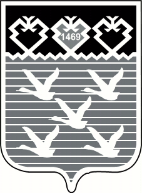 Чувашская РеспубликаАдминистрациягорода ЧебоксарыПОСТАНОВЛЕНИЕ№ п/пУполномоченное лицоФамилия Имя ОтчествоДолжностьГлавный муниципальный жилищный инспектор города ЧебоксарыАфанасьев ЮрийНиколаевичначальник управления муниципального контроля администрации города ЧебоксарыМуниципальный жилищный инспектор города ЧебоксарыДмитриева Светлана Павловнаначальник отдела муниципального жилищного контроля управления муниципального контроля администрации города ЧебоксарыМуниципальный жилищный инспектор города ЧебоксарыВасильева Анастасия Сергеевнаглавный специалист – эксперт отдела муниципального жилищного контроля управления муниципального контроля администрации города ЧебоксарыМуниципальный жилищный инспектор города ЧебоксарыТимофеев Борис Владимировичглавный специалист – эксперт отдела муниципального жилищного контроля управления муниципального контроля администрации города ЧебоксарыМуниципальный жилищный инспектор города ЧебоксарыФилимонова Марина Владимировнаглавный специалист – эксперт отдела муниципального жилищного контроля управления муниципального контроля администрации города ЧебоксарыМуниципальный жилищный инспектор города ЧебоксарыФомина Юлия Анатольевнаглавный специалист – эксперт отдела муниципального жилищного контроля управления муниципального контроля администрации города Чебоксары№ п/пУполномоченное лицоФамилия Имя ОтчествоДолжность1.Главный муниципальныйземельный инспектор города ЧебоксарыАфанасьевЮрийНиколаевичначальник управления муниципального контроля администрации города Чебоксары2.Муниципальный земельный инспектор города ЧебоксарыМакаровДенисОлеговичзаместитель начальника управления – начальник отдела муниципального земельного контроля управления муниципального контроля администрации города Чебоксары3.Муниципальный земельный инспектор города ЧебоксарыБариновДмитрийОлеговичглавный специалист – эксперт отдела муниципального земельного контроля управления муниципального контроля администрации города Чебоксары4.Муниципальный земельный инспектор города ЧебоксарыЕфимоваТатьянаВалерьевнаглавный специалист – эксперт отдела муниципального земельного контроля управления муниципального контроля администрации города Чебоксары5.Муниципальный земельный инспектор города ЧебоксарыШабельская Анастасия Андреевнаведущий специалист – эксперт отдела муниципального земельного контроля управления муниципального контроля администрации города Чебоксары